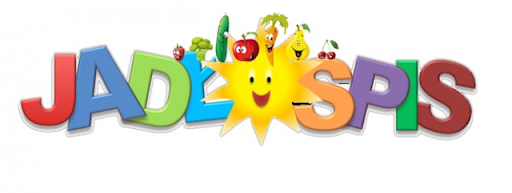 od 06 maja do 10 maja 2024 r. dla uczniów oddziałów przedszkolnychod 06 maja do 10 maja 2024 r. dla uczniów oddziałów przedszkolnychPONIEDZIAŁEKśniadanie – Kanapki z wędliną, masłem, bułką i warzywami, herbata; obiad – Rosół z wkładką mięsną;podwieczorek – Płatki śniadaniowe na mleku; Talerz owoców;WTOREKśniadanie – Ciasto drożdżowe, kawa inka;obiad – Filet kurczaka z ziemniakami i mizerią, kompot;podwieczorek – Kanapki z dżemem, masłem, bułką, herbata; Talerz owoców;ŚRODAśniadanie – Kanapki z serkiem topionym, warzywami, kakao; obiad – Zupa jarzynowa z wkładką mięsną, pieczywo mieszane, bułka drożdżowa;podwieczorek – Kanapki z nutellą, herbata; Talerz owoców;	CZWARTEKśniadanie – Płatki śniadaniowe na mleku;obiad – Pulpety w sosie pomidorowym z ryżem, bukiet warzyw, kompot;podwieczorek – Kisiel owocowy, wafelek; Talerz owoców;	PIĄTEKśniadanie – Kanapki z żółtym serem, kakao;obiad – Kluski leniwe z sosem śmietanowym, herbata;podwieczorek – Kanapki z wędliną, masłem, bułką i warzywami, herbata; Talerz owoców;	Jadłospis może ulec niewielkim zmianom, ze względu na brak dostawy odpowiedniego produktu!     Smacznego…Jadłospis może ulec niewielkim zmianom, ze względu na brak dostawy odpowiedniego produktu!     Smacznego…od 06 maja do 10 maja 2024 r.od 06 maja do 10 maja 2024 r.PONIEDZIAŁEKRosół z wkładką mięsną;WTOREKFilet kurczaka z ziemniakami i mizerią, kompot;ŚRODAZupa jarzynowa z wkładką mięsną, pieczywo mieszane, bułka drożdżowa;CZWARTEKPulpety w sosie pomidorowym z ryżem, bukiet warzyw, kompot;PIĄTEKKluski leniwe z sosem śmietanowym, herbata;Jadłospis może ulec niewielkim zmianom, ze względu na brak dostawy odpowiedniego produktu!     Smacznego…Jadłospis może ulec niewielkim zmianom, ze względu na brak dostawy odpowiedniego produktu!     Smacznego…